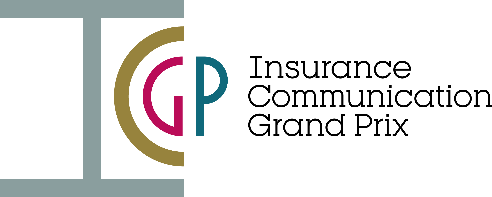 Case history Compilare la scheda seguendo la griglia delle informazioni sotto indicate. In formato word, non a mano, non più lunga di 1700 battute spazi inclusi.
Cenni sul prodotto Gli obiettivi della comunicazioneIl target di riferimentoBreve descrizione del progettoEventuali innovazioniI risultati raggiunti (se non disponibili in valore assoluto, dovranno essere espressi in forma percentuale; es. variazione quota di mercato, crescita vs. periodo precedente, aumento % vendite ecc.)Budget (Scegliere tra i seguenti valori espressi in migliaia: 20-40/40-80/80-140//140-200/200-250/oltre 250Perché questo progetto dovrebbe vincere